<Name of Sender><Organization Name><Address><City, State, Zip Code><Name of Recipient><Proprietor of Business Name><Address><City, State, Zip Code>Dear <Name of Recipient>,You will find details on the market feasibility of your organic products within the enclosed <Name of the Report> Marketing Report. We have also mentioned our recommendations and suggestions for a specific action plan.Our detailed analysis is primarily based on the research conducted in Des Moines’s organic market. We have also researched similar products being sold by other entities that are in a similar line of business.We have directly interacted with the team at <Organization Name> for data collection. Our exercise also aimed to gather valuable insights into how their portal can help in increasing your online sales and market visibility.We concluded based on our study that online marketing is a good idea for your business. The attached report also offers a detailed outline for a feasible marketing plan for your perusal and review.We would like to thank you for showing faith in our capabilities and allowing us to conduct this marketing research on your behalf. We highly appreciate your approach and are looking forward to being associated with you. Kindly review this official report and revert to us.In case there are any other questions, you may get in touch with me anytime at <Email Address> or <Contact Number>. I am looking forward to discussing this project.Sincerely,<Signature of Sender><Name of Sender>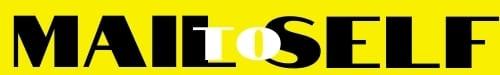 